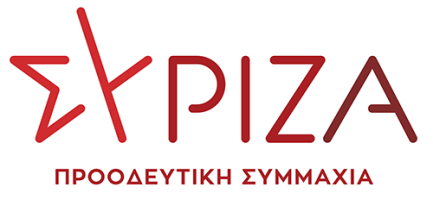 Προς το Προεδρείο της Βουλής των ΕλλήνωνΑΝΑΦΟΡΑΓια τον  κ.  ΥπουργόΥποδομών και ΜεταφορώνΓια τον κ. Υφυπουργό παρά τω Πρωθυπουργώ, για θέματα κρατικής αρωγής και αποκατάστασης από φυσικές καταστροφέςΘέμα: «ΑΝΑΘΕΩΡΗΣΗ ΤΙΜΟΛΟΓΙΟΥ ΕΡΓΑΣΙΩΝ ΔΑΕΦΚ»Καταθέτουμε αναφορά, την  επιστολή του ΤΕΕ/ΤΑΚ, με την οποία ζητείται οι αυξήσεις που έχουν δοθεί στο τιμολόγιο ΔΑΕΦΚ να δοθούν αναλογικά και στα ανώτατα όρια προϋπολογισμού των επισκευών/ανακατασκευών, να οριστεί στο κεντρικό ΤΕΕ επιτροπή για την έρευνα αγοράς και τεκμηριωμένη εισήγηση τιμών άρθρων, οι αμοιβές των μηχανικών να αποτελούν επιδοτούμενη δαπάνη και τέλος, να προστεθούν άρθρα στο τιμολόγιο που θα αφορούν στη διαχείριση των αποβλήτων οικοδομής, καθώς και επικίνδυνων αποβλήτων (π.χ. αμίαντος)Επισυνάπτεται η σχετική επιστολή. Παρακαλούμε για την εξέταση της επιστολής και να ενημερωθούμε σχετικά με τις ενέργειες στις οποίες θα προβείτε.Αθήνα, 02/12/2022Οι καταθέτοντες ΒουλευτέςΒαρδάκης ΣωκράτηςΗγουμενίδης ΝικόλαοςΘραψανιώτης ΕμμανουήλΜαμουλάκης Χαράλαμπος (Χάρης)